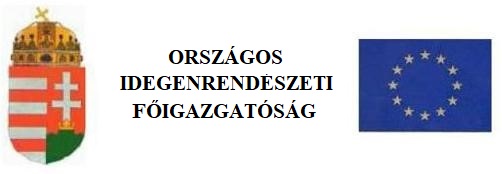 APPENDIX 7(Gainful activity)1. Information on gainful activity 1. Information on gainful activity 1. Information on gainful activity 1. Information on gainful activity 1. Information on gainful activity 1. Information on gainful activity 1. Information on gainful activity 1. Information on gainful activity  Private entrepreneur  Small-scale farmer  Senior officer of business association  Member of business association  Member of supervisory board of a business association  Other, specify:       Private entrepreneur  Small-scale farmer  Senior officer of business association  Member of business association  Member of supervisory board of a business association  Other, specify:       Private entrepreneur  Small-scale farmer  Senior officer of business association  Member of business association  Member of supervisory board of a business association  Other, specify:       Private entrepreneur  Small-scale farmer  Senior officer of business association  Member of business association  Member of supervisory board of a business association  Other, specify:       Private entrepreneur  Small-scale farmer  Senior officer of business association  Member of business association  Member of supervisory board of a business association  Other, specify:       Private entrepreneur  Small-scale farmer  Senior officer of business association  Member of business association  Member of supervisory board of a business association  Other, specify:       Private entrepreneur  Small-scale farmer  Senior officer of business association  Member of business association  Member of supervisory board of a business association  Other, specify:       Private entrepreneur  Small-scale farmer  Senior officer of business association  Member of business association  Member of supervisory board of a business association  Other, specify:      If a self-employed entrepreneur or small-scale farmer, number of relevant certificate:      If a self-employed entrepreneur or small-scale farmer, number of relevant certificate:      If a self-employed entrepreneur or small-scale farmer, number of relevant certificate:      If a self-employed entrepreneur or small-scale farmer, number of relevant certificate:      If a self-employed entrepreneur or small-scale farmer, number of relevant certificate:      If a self-employed entrepreneur or small-scale farmer, number of relevant certificate:      If a self-employed entrepreneur or small-scale farmer, number of relevant certificate:      If a self-employed entrepreneur or small-scale farmer, number of relevant certificate:      Particulars of business association managedParticulars of business association managedParticulars of business association managedParticulars of business association managedParticulars of business association managedParticulars of business association managedParticulars of business association managedParticulars of business association managedname:      name:      name:      name:      name:      name:      name:      name:      registered address:      registered address:      registered address:      registered address:      registered address:      registered address:      registered address:      registered address:      postal code: locality: locality: locality: locality:  name of public place: name of public place: name of public place: type of public place: type of public place:building number: building:  block:  block:  floor:  door: 2. Information on the business association’s employees2. Information on the business association’s employees2. Information on the business association’s employees2. Information on the business association’s employees2. Information on the business association’s employeesDoes the business association employs at least three Hungarian citizens or persons with the right of free movement and residence in full time employment for at least six consecutive months, legitimately, without any interruption?yes noDoes the business association employs at least three Hungarian citizens or persons with the right of free movement and residence in full time employment for at least six consecutive months, legitimately, without any interruption?yes noDoes the business association employs at least three Hungarian citizens or persons with the right of free movement and residence in full time employment for at least six consecutive months, legitimately, without any interruption?yes noDoes the business association employs at least three Hungarian citizens or persons with the right of free movement and residence in full time employment for at least six consecutive months, legitimately, without any interruption?yes noDoes the business association employs at least three Hungarian citizens or persons with the right of free movement and residence in full time employment for at least six consecutive months, legitimately, without any interruption?yes no Employees of the business associations Employees of the business associations Employees of the business associations Employees of the business associations Employees of the business associations name:        place and date of birth:       nationality:       Date of commencement of employment:        name:        place and date of birth:       nationality:       Date of commencement of employment:        name:        place and date of birth:       nationality:Date of commencement of employment:       3. Information about means of subsistence in Hungary3. Information about means of subsistence in Hungary type of regular income:  monthly amount:  amount of savings available:  other income/assets for means of subsistence:  INFORMATIONThe application for residence permit must be submitted in person with documents verifying compliance with conditions for residence enclosed. One facial photograph and proof of payment of the administrative service fee provided for by law must also be enclosed with the application. At the time of submitting the application the applicant shall produce his/her valid travel document. The passport must be valid for at least 3 additional months beyond the date of expiry of the residence permit. The following must be enclosed with the application:documents evidencing the purpose of residence• business plan together with the underlying documents, or• documents evidencing that at least three Hungarian citizens or persons with the right of free movement and residence are employed full time, legitimately• instrument of constitution of for-profit business association, co-operative society or some other legal entity, and document in proof of registration in the register of companies• private entrepreneur’s license or certificate made out upon notification of the starting up of private entrepreneurial activities• a small-scale farmer’s license;documents evidencing the use of lodging • certified copy of title deed issued within 30 days to date • residential lease contract • a document on accommodation by courtesy• completed accommodation registration form signed by landlord• other document documents evidencing subsistence • income certificate issued by the tax authority (NAV) for the previous year • minutes of members’ meeting on regular monthly income, income certificate made out by an accountant • other document (e.g. bank account statement, extract) documents evidencing comprehensive sickness insurance cover During the process, the immigration authority may request further documents for ascertaining the relevant facts of the case.If the conditions that served as the basis for issuing the residence permit have not changed by the time the application for the extension of the residence permit was submitted, and they remain capable to verify the conditions for residence, documents to support such unaltered conditions need not be supplied once again.The competent immigration authority may be requested to obtain from another authority proof for any data you have supplied. That part of the application shall be construed as consent for the processing and transmission of your personal data. If any requisite data is obtained by the competent immigration authority, the relating charge or administrative service fee must be paid to the immigration authority.